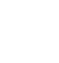 НОВООДЕСЬКА МІСЬКА РАДАМИКОЛАЇВСЬКОЇ ОБЛАСТІР І Ш Е Н Н ЯКеруючись  пунктом 34 частини 1 статті 26 Закону України "Про місцеве самоврядування в Україні", відповідно до ст.ст. 12, 122, 128, 201, 206  Земельного кодексу України, статей 13, 23 Закону України «Про оцінку земель», Постанови Кабінету Міністрів «Про проведення експертної грошової оцінки земельних ділянок», розглянувши клопотання гр. України Корінного О.О. про наміри на викуп земельної ділянки не сільськогосподарського призначення площею 0,0224 га (кадастровий номер – 4824810100:04:071:0035), яка перебуває у його користуванні, для обслуговування будівлі торгівлі за адресою: вулиця Торгова, 2, м. Нова Одеса Миколаївського району Миколаївської області та згоду на укладення договору про оплату авансового внеску в рахунок оплати ціни земельної ділянки, міська рада В И Р І Ш И Л А:1. Провести експертну грошову оцінку земельної ділянки  площею 0,0224 га (кадастровий номер – 4824810100:04:071:0035), яка перебуває у його користуванні, для обслуговування будівлі торгівлі за адресою: вулиця Торгова, 2, м. Нова Одеса, Миколаївський район, Миколаївська область.2. Доручити  виконавчому комітету Новоодеської міської ради:2.1. укласти договір з гр. України Корінним О.О. про оплату авансового внеску в рахунок оплати вартості земельної ділянки в розмірі  20 %  від нормативно-грошової оцінки земельної ділянки;2.2. замовити розробку звіту про експертну грошову оцінку земельної ділянки в суб’єкта оціночної діяльності, що має відповідну ліцензію на виконання даного виду робіт;2.3. виготовлений звіт про експертну грошову оцінку земельної ділянки подати на розгляд чергової сесії міської ради для прийняття рішення щодо продажу земельної ділянки.3. Контроль за виконанням даного рішення покласти на постійну комісію з питань аграрно-промислового розвитку та екології міської ради.Міський голова                                         Олександр ПОЛЯКОВВід 18.08.2023 р. № 14м. Нова Одеса         XХVIІ (позачергова ) сесія восьмого скликанняПро надання дозволу на проведення експертної грошової оцінки земельної ділянки по вул. Торгова, 2 м. Нова Одеса  для подальшого продажу у власність